Pamiętajmy o higienie!W czasie pandemii koronawirusa szczególnie musimy dbać o higienę. Dlaczego? Bo umożliwia nam dobre samopoczucie I zdrowie. Oto kilka zasad, które na pewno znamy ale czasem o nich zapominamy:Toaleta poranna: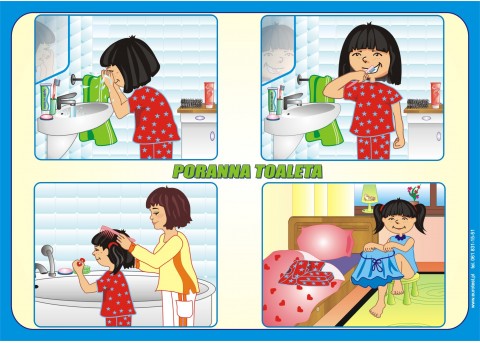 Pamiętaj:Umyj się, gdy wstaniesz z łóżkaUmyj zęby (rano – dla urody)Uczesz włosyZałóż czyste ubranieMożesz poprosić o pomoc rodzica lub inną dorosłą osobę.Toaleta wieczorna: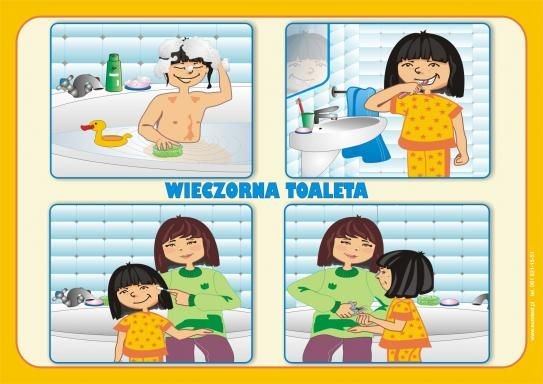 Pamiętaj:Wykąp się lub weź prysznicUmyj zęby (wieczorem - dla zdrowia)Poczesz włosySprawdź paznokcieMożesz poprosić o pomoc rodzica lub inną dorosłą osobę.Myj ręce!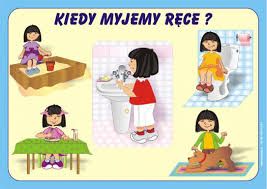 Pamiętaj ZAWSZE myjemy ręce:Po powrocie do domuPo skorzystaniu z toaletyPo zabawie z psem czy innym ulubionym zwierzątkiemPZED każdym posiłkiemDla utrwalenia proponuję krótki film – na wesoło:https://www.youtube.com/watch?v=O6rHFRv6GSYoraz piosenki:https://www.youtube.com/watch?v=QaFHWfeVI6APozdrawiam Monika Kozek